Экскурсия: «Осторожно. Сосульки!»Цель: дать представление о том, что сосульки могут быть опасны для человека. Задачи: формировать навыки безопасного поведения на улице во время оттепели. Учить соблюдать правилам безопасности, уметь предвидеть опасность.     Оживает природа, просыпаясь от зимней спячки. Все вокруг дышит и звенит. В воздухе пахнет весной. А как радуют взор детей сосульки и капель! Многие из детей и их родителей забыли об угрозе, которая может прийти в теплые зимние денечки. Эту угрозу несут снежные лавины и такие красивые, сверкающие на солнце сосульки. 
    С детьми нашей группы была проведена экскурсия по соблюдению правил безопасности в период схода с крыш снега и льда.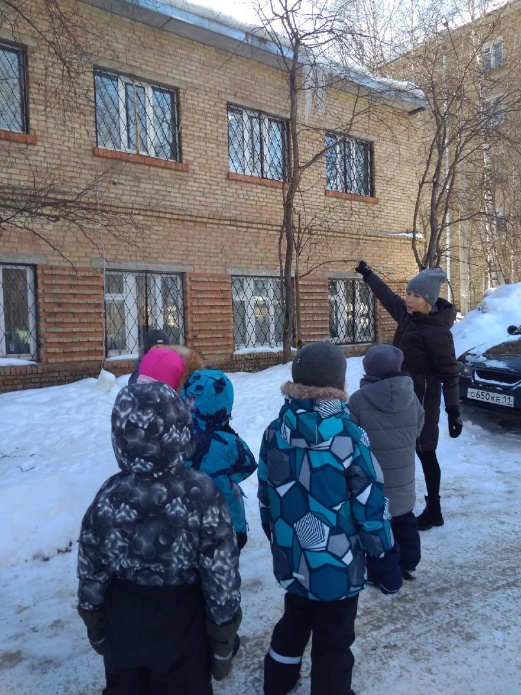 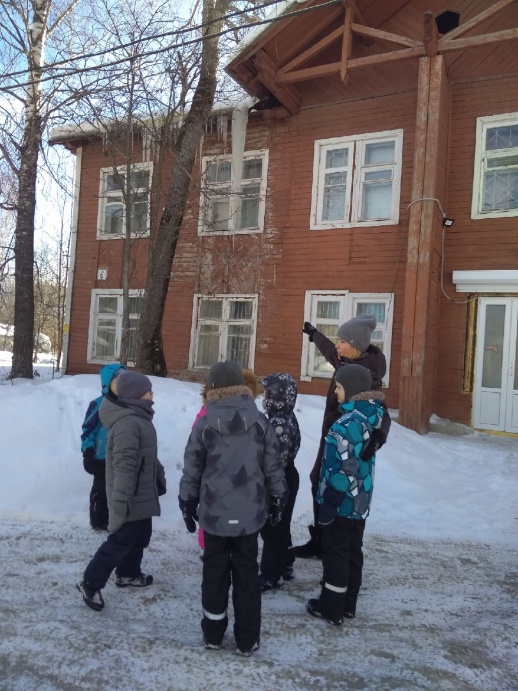 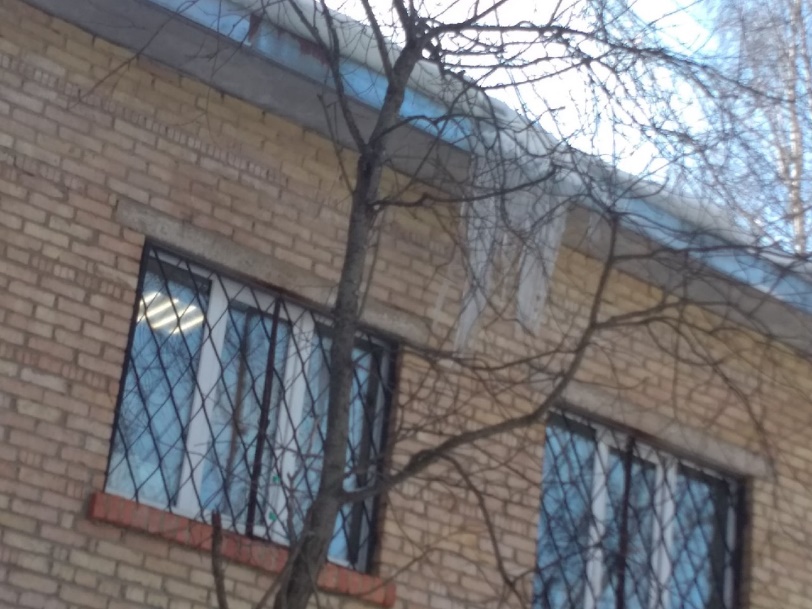 